Publicado en  el 17/12/2014 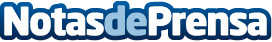 Google+ y los grandes de YouTube, en Madrid por Navidad Con la llegada de la Navidad hemos querido hacer un gran regalo a todos aquellos fans de Google+ y YouTube y de los creadores de contenido en la plataforma de vídeo como LuzuVlogs, JPelirrojo, YellowMellow, Rush Smith o ChusitaFashionFever, y ayer celebramos una gran fiesta en los Cines Callao de Madrid. Datos de contacto:GoogleNota de prensa publicada en: https://www.notasdeprensa.es/google-y-los-grandes-de-youtube-en-madrid-por_1 Categorias: E-Commerce http://www.notasdeprensa.es